桃園市政府海岸管理工程處里海學堂草漯沙丘國小教案師資培訓班課程及報名須知課程資訊　本課程為草漯沙丘教案師資培訓，共安排2堂課，每堂課為6小時的室內課程。倘因新冠肺炎防疫措施需調整課程時間，將另行通知。授課方式授課內容概要如下：上課地點桃園市大園區中華路298號第一會議室。報名方式請學員至里海學堂網站(https://www.satoumicollege.com.tw/)註冊帳號，並於111年5月31日23:59前完成報名手續，報名流程詳如附件。※為利於課程開始前加保旅遊平安險，請學員報名時填寫真實姓名、身分證字號及出生日期。差勤規則完成本課程之學員每人予以核發12小時環境教育學習時數。請落實簽到退：時數認證以簽到(退)表為準，僅簽到或簽退不予核發認證時數。缺課時數達2小時（含）以上者，不予核發認證時數。環境教育學習時數於課後由本處上傳至環境教育終身學習網。注意事項中午提供免費膳食，學員可自備環保餐具。為落實防疫工作，請學員配合於課程期間全程配戴口罩。若有發燒症狀，請配戴口罩儘速就醫，勿進入課室。聯絡方式聯絡人：桃園市政府海岸管理工程處工程管理科 徐晏貞電話：03-3865711 分機115電子信箱：tyoca900074@tydep.gov.tw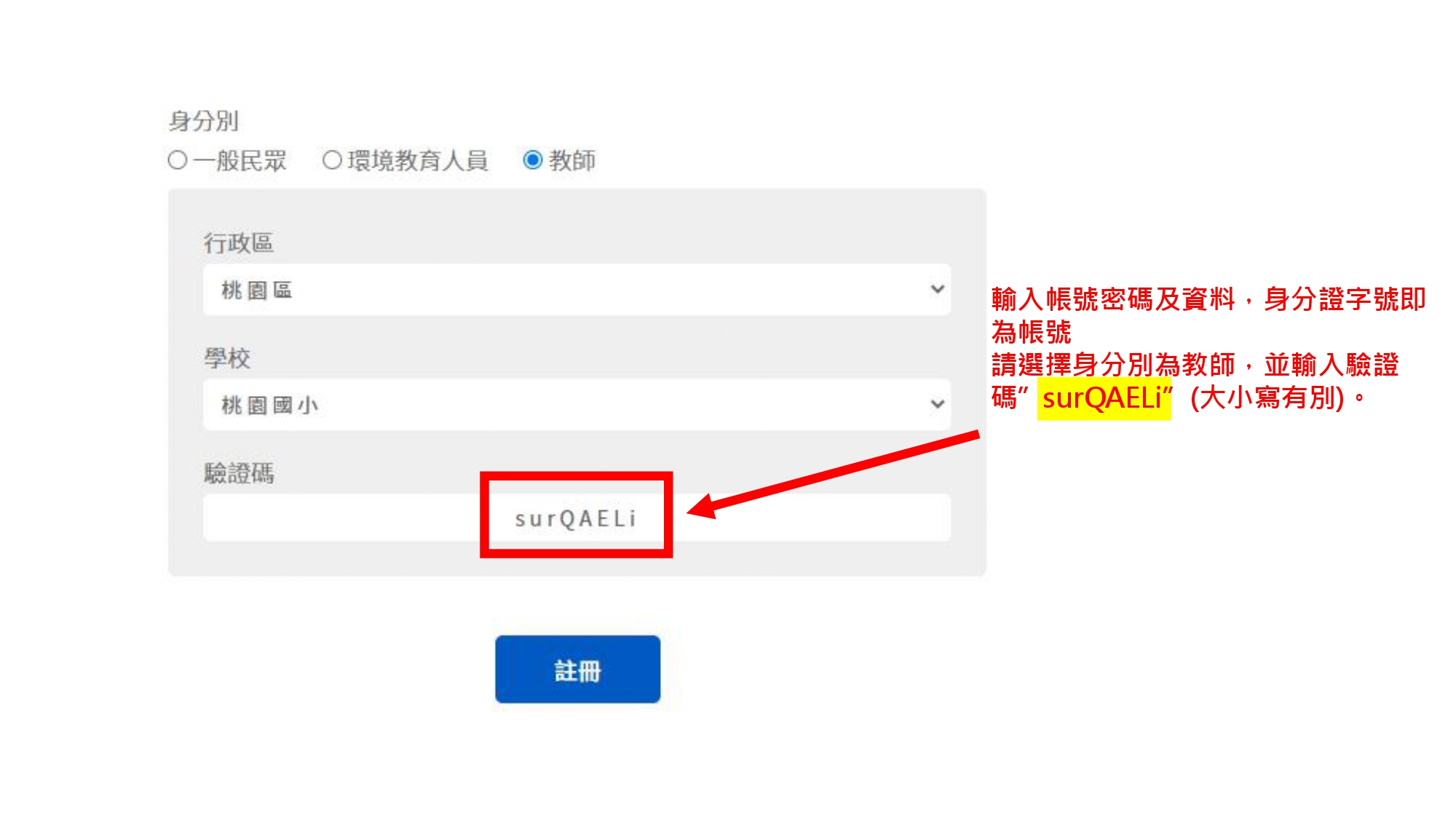 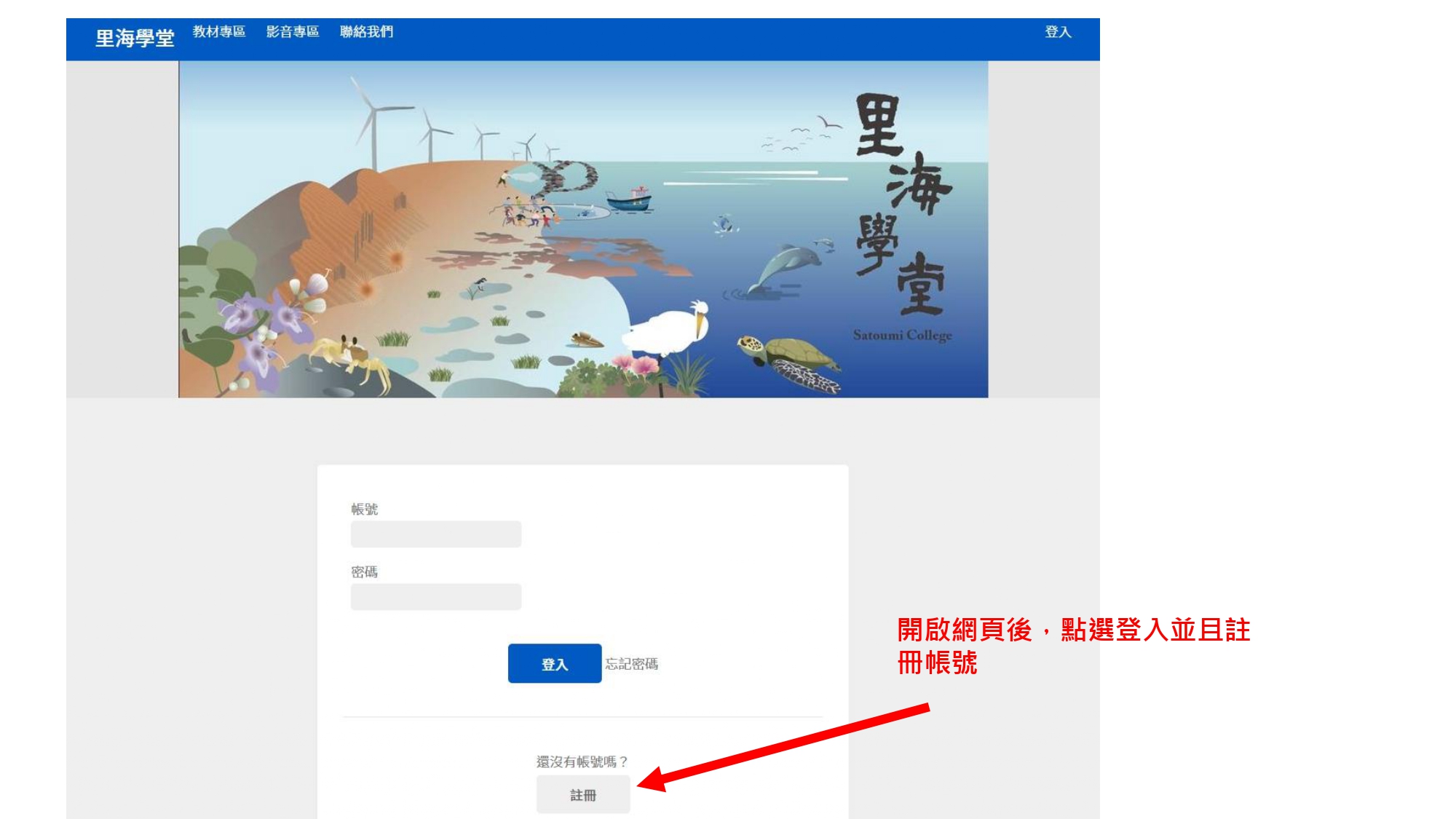 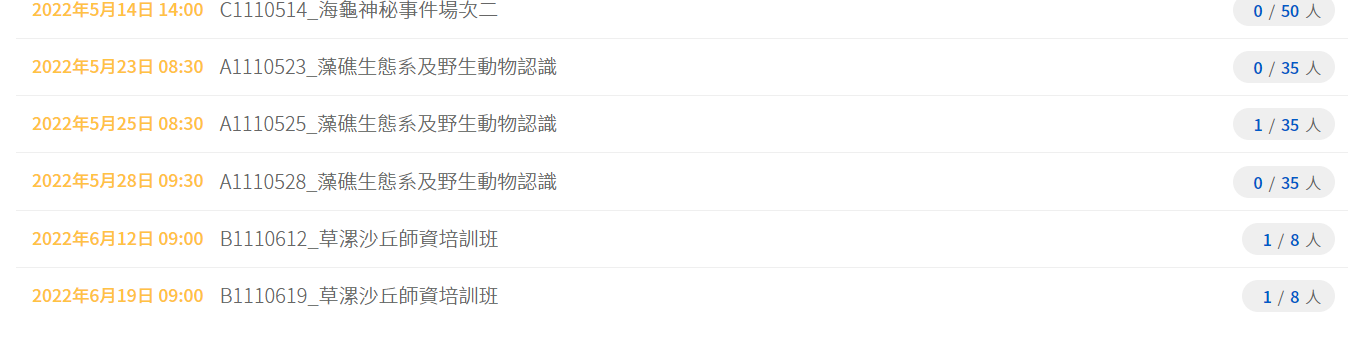 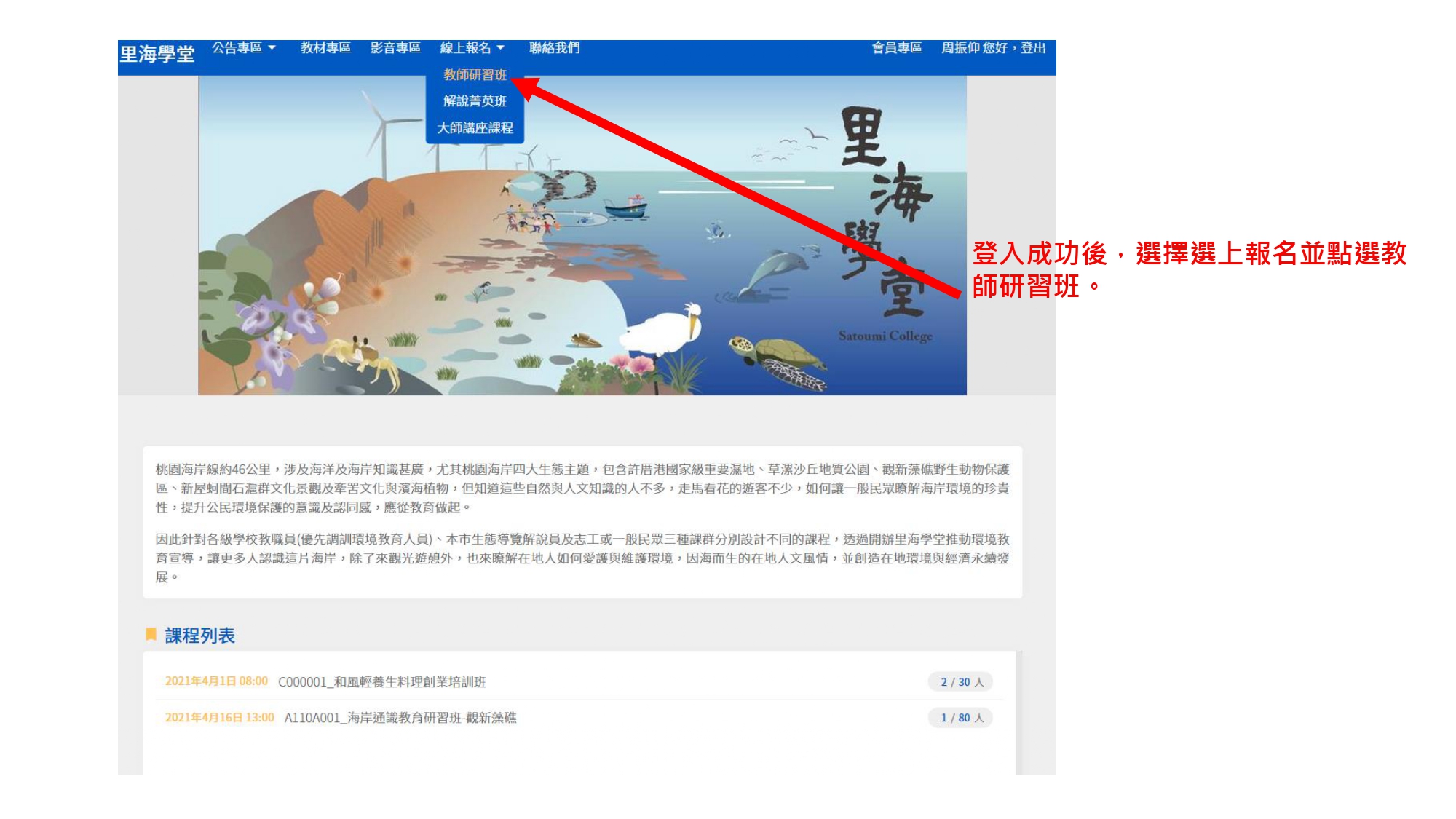 堂次上課日期上午下午講師一6月12日(週六)室內上課9:00~12:00室內上課13:00~16:00許民陽教授徐榮崇教授二6月19日(週六)室內上課9:00~12:00室內上課13:00~16:00許民陽教授徐榮崇教授堂次內容概要一學員了解沙丘專業基本知識。學員熟悉講師預先設計的沙丘教案初稿。確定教學重點與教學步驟。確定相對應的教具與教學方法。學員充實教學內容背景知識並準備相關教學教具。二充分了解教案後分成每4-5人一組。每組學員30分鐘試教(5分鐘說課，20分鐘觀課，5分鐘議課)。每組試教時，其於各組觀課並給予意見。